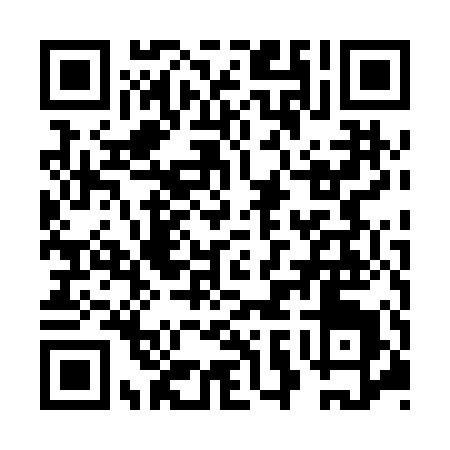 Ramadan times for Bila, CameroonMon 11 Mar 2024 - Wed 10 Apr 2024High Latitude Method: NonePrayer Calculation Method: Muslim World LeagueAsar Calculation Method: ShafiPrayer times provided by https://www.salahtimes.comDateDayFajrSuhurSunriseDhuhrAsrIftarMaghribIsha11Mon5:075:076:1612:183:306:206:207:2512Tue5:065:066:1512:173:296:206:207:2513Wed5:065:066:1512:173:296:206:207:2514Thu5:055:056:1412:173:286:196:197:2415Fri5:055:056:1412:173:276:196:197:2416Sat5:055:056:1412:163:266:196:197:2417Sun5:045:046:1312:163:256:196:197:2418Mon5:045:046:1312:163:256:196:197:2419Tue5:035:036:1212:153:246:196:197:2420Wed5:035:036:1212:153:236:186:187:2321Thu5:035:036:1112:153:226:186:187:2322Fri5:025:026:1112:153:216:186:187:2323Sat5:025:026:1112:143:206:186:187:2324Sun5:015:016:1012:143:196:186:187:2325Mon5:015:016:1012:143:186:186:187:2326Tue5:005:006:0912:133:176:176:177:2227Wed5:005:006:0912:133:166:176:177:2228Thu4:594:596:0812:133:156:176:177:2229Fri4:594:596:0812:123:146:176:177:2230Sat4:594:596:0812:123:136:176:177:2231Sun4:584:586:0712:123:126:176:177:221Mon4:584:586:0712:123:136:166:167:222Tue4:574:576:0612:113:136:166:167:213Wed4:574:576:0612:113:146:166:167:214Thu4:564:566:0612:113:146:166:167:215Fri4:564:566:0512:103:156:166:167:216Sat4:554:556:0512:103:156:166:167:217Sun4:554:556:0412:103:166:156:157:218Mon4:544:546:0412:103:166:156:157:219Tue4:544:546:0412:093:176:156:157:2110Wed4:534:536:0312:093:176:156:157:21